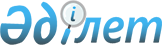 О внесении изменений в решение Панфиловского районного маслихата от 23 декабря 2016 года № 6-12-83 "О бюджете Панфиловского района на 2017-2019 годы"
					
			Утративший силу
			
			
		
					Решение Панфиловского районного маслихата Алматинской области от 28 февраля 2017 года № 6-14-99. Зарегистрировано Департаментом юстиции Алматинской области 15 марта 2017 года № 4141. Утратило силу решением Панфиловского районного маслихата Алматинской области от 23 февраля 2018 года № 6-30-195
      Сноска. Утратило силу решением Панфиловского районного маслихата Алматинской области от 23.02.2018 № 6-30-195 (вводится в действие по истечении десяти календарных дней после дня его первого официального опубликования).
      В соответствии с подпунктом 5) пункта 4 статьи 104 и пунктом 4 статьи 106 Бюджетного кодекса Республики Казахстан от 4 декабря 2008 года, подпунктом 1) пункта 1 статьи 6 Закона Республики Казахстан от 23 января 2001 года "О местном государственном управлении и самоуправлении в Республике Казахстан", Панфиловский районный маслихат РЕШИЛ: 
      1. Внести в решение Панфиловского районного маслихата от 23 декабря 2016 года № 6-12-83 "О бюджете Панфиловского района на 2017-2019 годы" (зарегистрирован в Реестре государственной регистрации нормативных правовых актов № 4047, опубликован 6 января 2017 года в районной газете "Жаркент онири") следующие изменения: 
      пункт 1 указанного решения изложить в новой редакции: 
      "1. Утвердить районный бюджет на 2017-2019 годы, согласно приложениям 1, 2, 3 соответственно, в том числе на 2017 год в следующих объемах: 
      1) доходы 13332091 тысячи тенге, в том числе: 
      налоговые поступления 2848398 тысячи тенге; 
      неналоговые поступления 41316 тысячи тенге; 
      поступления от продажи основного капитала 57955 тысяч тенге; 
      поступления трансфертов 10384422 тысячи тенге, в том числе: 
      целевые текущие трансферты 1781694 тысяча тенге; 
      целевые трансферты на развитие 3221608 тысяч тенге; 
      субвенция 5381120 тысяч тенге;
      2) затраты 13380825 тысяч тенге;
      3) чистое бюджетное кредитование 13419 тысяч тенге, в том числе: бюджетные кредиты 27228 тысяч тенге; 
      погашение бюджетных кредитов 13809 тысяч тенге;
      4) сальдо по операциям с финансовыми активами 0 тысяч тенге; 
      5) дефицит (профицит) бюджета (-) 62153 тысяч тенге;
      6) финансирование дефицита (использование профицита) бюджета 62153 тысяч тенге. 
      2. Приложение 1 к указанному решению изложить в новой редакции согласно приложению к настоящему решению. 
      3. Контроль за исполнением настоящего решения возложить на постоянную комиссию Панфиловского районного маслихата "По вопросам бюджета, экономики, аграрным, предпринимательства, производства, автомобильных дорог и строительства". 
      4. Настоящее решение вводится в действие с 1 января 2017 года. Бюджет Панфиловского района на 2017 год
					© 2012. РГП на ПХВ «Институт законодательства и правовой информации Республики Казахстан» Министерства юстиции Республики Казахстан
				
      Председатель сессии

      Панфиловского районного

      маслихата

Ж. Абилов

      Временно исполняющий 

      полномочия секретаря 

      Панфиловского районного маслихата

Н. Нургалык
Приложение к решению Панфиловского районного маслихата от "28" "февраля" 2017 года № 6-14-99 "О внесении изменений в решение Панфиловского районного маслихата от "23" "декабря" 2016 года № 6-12-83"О бюджете Панфиловского района на 2017-2019 годы" Приложение 1 утвержденное решением Панфиловского районного маслихата от "23" "декабря" 2016 года № 6-12-83 "О бюджете Панфиловского района на 2017-2019 годы"
Категория
Категория
Категория
Категория
Сумма (тысяч тенге)
Класс
Класс
Класс
Сумма (тысяч тенге)
Подкласс
Подкласс
Сумма (тысяч тенге)
Наименование
Сумма (тысяч тенге)
1
2
3
4
5
1. Доходы
13332091
1
Налоговые поступления
2848398
01
Подоходный налог
198100
2
Индивидуальный подоходный налог
198100
04
Hалоги на собственность
2507081
1
Hалоги на имущество
2279177
3
Земельный налог
13321
4
Hалог на транспортные средства
207894
5
Единый земельный налог
6689
05
Внутренние налоги на товары, работы и услуги
76417
2
Акцизы
14948
3
Поступления за использование природных и других ресурсов
11336
4
Сборы за ведение предпринимательской и профессиональной деятельности
48200
5
Налог на игорный бизнес
1933
08
Обязательные платежи, взимаемые за совершение юридически значимых действий и (или) выдачу документов уполномоченными на то государственными органами или должностными лицами
66800
1
Государственная пошлина
66800
2
Неналоговые поступления
41316
01
Доходы от государственной собственности
13516
5
Доходы от аренды имущества, находящегося в государственной собственности
13516
06
Прочие неналоговые поступления
27800
1
Прочие неналоговые поступления
27800
3
Поступления от продажи основного капитала
57955
03
Продажа земли и нематериальных активов
57955
1
Продажа земли
51671
2
Продажа нематериальных активов
6284
4
Поступления трансфертов
10384422
02
Трансферты из вышестоящих органов государственного управления
10384422
2
Трансферты из областного бюджета
10384422
Функциональная группа
Функциональная группа
Функциональная группа
Функциональная группа
Функциональная группа
Сумма (тысяч тенге)
Функциональная подгруппа
Функциональная подгруппа
Функциональная подгруппа
Функциональная подгруппа
Сумма (тысяч тенге)
Администратор бюджетных программ
Администратор бюджетных программ
Администратор бюджетных программ
Сумма (тысяч тенге)
Бюджетная программа
Бюджетная программа
Сумма (тысяч тенге)
Наименование
Сумма (тысяч тенге)
1
2
3
4
5
6
2. Затраты
13380825
01
Государственные услуги общего характера
538131
1
Представительные, исполнительные и другие органы, выполняющие общие функции государственного управления
486186
112
Аппарат маслихата района (города областного значения)
18648
001
Услуги по обеспечению деятельности маслихата района (города областного значения)
18408
003
Капитальные расходы государственного органа 
240
122
Аппарат акима района (города областного значения)
174409
001
Услуги по обеспечению деятельности акима района (города областного значения)
94799
003
Капитальные расходы государственного органа 
79610
123
Аппарат акима района в городе, города районного значения, поселка, села, сельского округа
293129
001
Услуги по обеспечению деятельности акима района в городе, города районного значения, поселка, села, сельского округа
289284
022
Капитальные расходы государственного органа
3845
2
Финансовая деятельность
27346
452
Отдел финансов района (города областного значения)
27346
001
Услуги по реализации государственной политики в области исполнения бюджета и управления коммунальной собственностью района (города областного значения)
17440
003
Проведение оценки имущества в целях налогообложения
1385
010
Приватизация, управление коммунальным имуществом, постприватизационная деятельность и регулирование споров, связанных с этим 
1441
018
Капитальные расходы государственного органа 
7080
5
Планирование и статистическая деятельность
24599
453
Отдел экономики и бюджетного планирования района (города областного значения)
24599
001
Услуги по реализации государственной политики в области формирования и развития экономической политики, системы государственного планирования
22289
004
Капитальные расходы государственного органа 
2310
02
Оборона
23200
1
Военные нужды
2801
122
Аппарат акима района (города областного значения)
2801
005
Мероприятия в рамках исполнения всеобщей воинской обязанности
2801
2
Организация работы по чрезвычайным ситуациям
20399
122
Аппарат акима района (города областного значения)
20399
006
Предупреждение и ликвидация чрезвычайных ситуаций масштаба района (города областного значения)
19339
007
Мероприятия по профилактике и тушению степных пожаров районного (городского) масштаба, а также пожаров в населенных пунктах, в которых не созданы органы государственной противопожарной службы
1060
03
Общественный порядок, безопасность, правовая, судебная, уголовно-исполнительная деятельность
5606
9
Прочие услуги в области общественного порядка и безопасности
5606
485
Отдел пассажирского транспорта и автомобильных дорог района (города областного значения)
5606
021
Обеспечение безопасности дорожного движения в населенных пунктах
5606
04
Образование
7625888
1
Дошкольное воспитание и обучение
806622
464
Отдел образования района (города областного значения)
806622
009
Обеспечение деятельности организаций дошкольного воспитания и обучения
61236
040
Реализация государственного образовательного заказа в дошкольных организациях образования
745386
2
Начальное, основное среднее и общее среднее образование
6169871
464
Отдел образования района (города областного значения)
5564205
003
Общеобразовательное обучение
5529149
006
Дополнительное образование для детей
35056
465
Отдел физической культуры и спорта района (города областного значения)
96097
017
Дополнительное образование для детей и юношества по спорту
96097
467
Отдел строительства района (города областного значения)
509569
024
Строительство и реконструкция объектов начального, основного среднего и общего среднего образования
509569
9
Прочие услуги в области образования
649395
464
Отдел образования района (города областного значения)
649395
001
Услуги по реализации государственной политики на местном уровне в области образования 
17067
004
Информатизация системы образования в государственных учреждениях образования района (города областного значения)
24000
005
Приобретение и доставка учебников, учебно-методических комплексов для государственных учреждений образования района (города областного значения)
225172
012
Капитальные расходы государственного органа 
80
015
Ежемесячная выплата денежных средств опекунам (попечителям) на содержание ребенка-сироты (детей-сирот), и ребенка (детей), оставшегося без попечения родителей
43870
067
Капитальные расходы подведомственных государственных учреждений и организаций
339206
06
Социальная помощь и социальное обеспечение
578471
1
Социальное обеспечение
126140
451
Отдел занятости и социальных программ района (города областного значения)
122249
005
Государственная адресная социальная помощь
350
016
Государственные пособия на детей до 18 лет
97305
025
Внедрение обусловленной денежной помощи по проекту "Орлеу"
24594
464
Отдел образования района (города областного значения)
3891
030
Содержание ребенка (детей), переданного патронатным воспитателям
3891
2
Социальная помощь
414819
451
Отдел занятости и социальных программ района (города областного значения)
414819
002
Программа занятости
162800
004
Оказание социальной помощи на приобретение топлива специалистам здравоохранения, образования, социального обеспечения, культуры, спорта и ветеринарии в сельской местности в соответствии с законодательством Республики Казахстан
31647
006
Оказание жилищной помощи 
1995
007
Социальная помощь отдельным категориям нуждающихся граждан по решениям местных представительных органов
15151
010
Материальное обеспечение детей-инвалидов, воспитывающихся и обучающихся на дому
8713
014
Оказание социальной помощи нуждающимся гражданам на дому
59543
017
Обеспечение нуждающихся инвалидов обязательными гигиеническими средствами и предоставление услуг специалистами жестового языка, индивидуальными помощниками в соответствии с индивидуальной программой реабилитации инвалида
101660
023
Обеспечение деятельности центров занятости населения
33310
9
Прочие услуги в области социальной помощи и социального обеспечения
37512
451
Отдел занятости и социальных программ района (города областного значения)
37512
001
Услуги по реализации государственной политики на местном уровне в области обеспечения занятости и реализации социальных программ для населения
30218
011
Оплата услуг по зачислению, выплате и доставке пособий и других социальных выплат
3611
021
Капитальные расходы государственного органа 
140
050
Реализация плана мероприятий по обеспечению прав и улучшению качества жизни инвалидов в Республике Казахстан на 2012 - 2018 годы
3543
07
Жилищно-коммунальное хозяйство
2886576
1
Жилищное хозяйство
2737795
467
Отдел строительства района (города областного значения)
2727506
003
Проектирование и (или) строительство, реконструкция жилья коммунального жилищного фонда
226967
004
Проектирование, развитие и (или) обустройство инженерно-коммуникационной инфраструктуры
2500539
487
Отдел жилищно-коммунального хозяйства и жилищной инспекции района (города областного значения)
10289
001
Услуги по реализации государственной политики на местном уровне в области жилищно-коммунального хозяйства и жилищного фонда
9987
003
Капитальные расходы государственного органа 
302
2
Коммунальное хозяйство
7423
487
Отдел жилищно-коммунального хозяйства и жилищной инспекции района (города областного значения)
7423
016
Функционирование системы водоснабжения и водоотведения
7423
3
Благоустройство населенных пунктов
141358
487
Отдел жилищно-коммунального хозяйства и жилищной инспекции района (города областного значения)
141358
025
Освещение улиц населенных пунктов
141358
08
Культура, спорт, туризм и информационное пространство
249571
1
Деятельность в области культуры
135146
455
Отдел культуры и развития языков района (города областного значения)
135146
003
Поддержка культурно-досуговой работы
135146
2
Спорт
11786
465
Отдел физической культуры и спорта района (города областного значения)
11786
001
Услуги по реализации государственной политики на местном уровне в сфере физической культуры и спорта
7675
004
Капитальные расходы государственного органа 
265
006
Проведение спортивных соревнований на районном (города областного значения) уровне
489
007
Подготовка и участие членов сборных команд района (города областного значения) по различным видам спорта на областных спортивных соревнованиях
3357
3
Информационное пространство
77771
455
Отдел культуры и развития языков района (города областного значения)
56794
006
Функционирование районных (городских) библиотек
55759
007
Развитие государственного языка и других языков народа Казахстана
1035
456
Отдел внутренней политики района (города областного значения)
20977
002
Услуги по проведению государственной информационной политики
20977
9
Прочие услуги по организации культуры, спорта, туризма и информационного пространства
24868
9
455
Отдел культуры и развития языков района (города областного значения)
7845
001
Услуги по реализации государственной политики на местном уровне в области развития языков и культуры
7580
010
Капитальные расходы государственного органа 
265
456
Отдел внутренней политики района (города областного значения)
17023
001
Услуги по реализации государственной политики на местном уровне в области информации, укрепления государственности и формирования социального оптимизма граждан
16563
006
Капитальные расходы государственного органа 
460
10
Сельское, водное, лесное, рыбное хозяйство, особо охраняемые природные территории, охрана окружающей среды и животного мира, земельные отношения
224647
1
Сельское хозяйство
188609
462
Отдел сельского хозяйства района (города областного значения)
18527
001
Услуги по реализации государственной политики на местном уровне в сфере сельского хозяйства
18262
006
Капитальные расходы государственного органа 
265
473
Отдел ветеринарии района (города областного значения)
170082
001
Услуги по реализации государственной политики на местном уровне в сфере ветеринарии
15598
003
Капитальные расходы государственного органа 
450
006
Организация санитарного убоя больных животных
319
007
Организация отлова и уничтожения бродячих собак и кошек
2500
008
Возмещение владельцам стоимости изымаемых и уничтожаемых больных животных, продуктов и сырья животного происхождения
2129
009
Проведение ветеринарных мероприятий по энзоотическим болезням животных
1143
010
Проведение мероприятий по идентификации сельскохозяйственных животных
1474
011
Проведение противоэпизоотических мероприятий
146469
6
Земельные отношения
24716
463
Отдел земельных отношений района (города областного значения)
24716
001
Услуги по реализации государственной политики в области регулирования земельных отношений на территории района (города областного значения)
14447
006
Землеустройство, проводимое при установлении границ районов, городов областного значения, районного значения, сельских округов, поселков, сел
3819
007
Капитальные расходы государственного органа 
6450
9
Прочие услуги в области сельского, водного, лесного, рыбного хозяйства, охраны окружающей среды и земельных отношений
11322
453
Отдел экономики и бюджетного планирования района (города областного значения)
11322
099
Реализация мер по оказанию социальной поддержки специалистов
11322
11
Промышленность, архитектурная, градостроительная и строительная деятельность
74334
2
Архитектурная, градостроительная и строительная деятельность
74334
467
Отдел строительства района (города областного значения)
19501
001
Услуги по реализации государственной политики на местном уровне в области строительства
13236
017
Капитальные расходы государственного органа 
6265
468
Отдел архитектуры и градостроительства района (города областного значения)
54833
001
Услуги по реализации государственной политики в области архитектуры и градостроительства на местном уровне 
11503
004
Капитальные расходы государственного органа 
43330
12
Транспорт и коммуникации
962415
1
Автомобильный транспорт
954945
485
Отдел пассажирского транспорта и автомобильных дорог района (города областного значения)
954945
023
Обеспечение функционирования автомобильных дорог
537478
045
Капитальный и средний ремонт автомобильных дорог районного значения и улиц населенных пунктов
417467
9
Прочие услуги в сфере транспорта и коммуникаций
7470
485
Отдел пассажирского транспорта и автомобильных дорог района (города областного значения)
7470
001
Услуги по реализации государственной политики на местном уровне в области пассажирского транспорта и автомобильных дорог 
7390
003
Капитальные расходы государственного органа 
80
13
Прочие
96065
3
Поддержка предпринимательской деятельности и защита конкуренции
9323
469
Отдел предпринимательства района (города областного значения)
9323
001
Услуги по реализации государственной политики на местном уровне в области развития предпринимательства
9243
004
Капитальные расходы государственного органа 
80
9
Прочие
86742
123
Аппарат акима района в городе, города районного значения, поселка, села, сельского округа
72004
040
Реализация мер по содействию экономическому развитию регионов в рамках программы развития регионов до 2020 года 
72004
452
Отдел финансов района (города областного значения)
14738
012
Резерв местного исполнительного органа района (города областного значения) 
14738
15
Трансферты
115921
1
Трансферты
115921
452
Отдел финансов района (города областного значения)
115921
006
Возврат неиспользованных (недоиспользованных) целевых трансфертов
15079
051
Трансферты органам местного самоуправления
100808
054
Возврат сумм неиспользованных (недоиспользованных) целевых трансфертов, выделенных из республиканского бюджета за счет целевого трансферта из Национального фонда Республики Казахстан
34
3. Чистое бюджетное кредитование
13419
Бюджетные кредиты
27228
10
Сельское, водное, лесное, рыбное хозяйство, особо охраняемые природные территории, охрана окружающей среды и животного мира, земельные отношения
27228
9
Прочие услуги в области сельского, водного, лесного, рыбного хозяйства, охраны окружающей среды и земельных отношений
27228
453
Отдел экономики и бюджетного планирования района (города областного значения)
27228
006
Бюджетные кредиты для реализации мер социальной поддержки специалистов
27228
Категория
Категория
Категория
Категория
Сумма (тысяч тенге)
Класс
Класс
Класс
Сумма (тысяч тенге)
Подкласс
Подкласс
Сумма (тысяч тенге)
Наименование
Сумма (тысяч тенге)
1
2
3
4
5
5
Погашение бюджетных кредитов
13809
01
Погашение бюджетных кредитов
13809
1
Погашение бюджетных кредитов, выданных из государственного бюджета
13809
Функциональная группа
Функциональная группа
Функциональная группа
Функциональная группа
Функциональная группа
Сумма (тысяч тенге)
Функциональная подгруппа
Функциональная подгруппа
Функциональная подгруппа
Функциональная подгруппа
Сумма (тысяч тенге)
Администратор бюджетных программ
Администратор бюджетных программ
Администратор бюджетных программ
Сумма (тысяч тенге)
Бюджетная программа
Бюджетная программа
Сумма (тысяч тенге)
Наименование
Сумма (тысяч тенге)
1
2
3
4
5
6
 4. Сальдо по операциям с финансовыми активами
0
Категория
Категория
Категория
Категория
Сумма (тысяч тенге)
Класс
Класс
Класс
Сумма (тысяч тенге)
Подкласс
Подкласс
Сумма (тысяч тенге)
Наименование
Сумма (тысяч тенге)
1
2
3
4
5
Поступления от продажи финансовых активов государства
0
Категория
Категория
Категория
Категория
Сумма (тысяч тенге)
Класс
Класс
Класс
Сумма (тысяч тенге)
Подкласс
Подкласс
Сумма (тысяч тенге)
Наименование
Сумма (тысяч тенге)
1
2
3
4
5
5. Дефицит (профицит) бюджета
-62153
6. Финансирование дефицита (использование профицита) бюджета
62153
7
Поступления займов
27228
01
Внутренние государственные займы
27228
2
Договоры займа
27228
8
Используемые остатки бюджетных средств
48735
01
Остатки бюджетных средств
48735
1
Свободные остатки бюджетных средств
48735
Функциональная группа
Функциональная группа
Функциональная группа
Функциональная группа
Функциональная группа
Сумма (тысяч тенге)
Функциональная подгруппа
Функциональная подгруппа
Функциональная подгруппа
Функциональная подгруппа
Сумма (тысяч тенге)
Администратор бюджетных программ
Администратор бюджетных программ
Администратор бюджетных программ
Сумма (тысяч тенге)
Бюджетная программа
Бюджетная программа
Сумма (тысяч тенге)
Наименование
Сумма (тысяч тенге)
1
2
3
4
5
6
16
Погашение займов
13810
1
Погашение займов
13810
452
Отдел финансов района (города областного значения)
13810
008
Погашение долга местного исполнительного органа перед вышестоящим бюджетом
13809
021
Возврат неиспользованных бюджетных кредитов, выданных из местного бюджета
1